ДиктантыДиктант №2Меня зовут Вова. Мне 20 лет. Я живу в Праге и учусь в университете. У меня много друзей. В свободное время я встречаюсь с друзьями или читаю. У меня интересная жизнь.Диктант №3Это мой друг Петя. Ему 23 года. Он живет в Москве и учится в институте на четвертом курсе. Каждый день он учится и работает. Но вчера он отдыхал, спал и гулял со своей подругой.Диктант №4Что вы делаете сегодня вечером? Я буду делать домашнее задание по русскому языку и читать историческую книгу. Но обычно вечером мы слушаем музыку и смотрим фильмы. Я смотрю новости на немецком, потому что я хорошо говорю по-немецки. Олег неплохо понимает по-французски и любит смотреть кино на французском.Диктант №5У Коли небольшая семья. У него добрая и веселая теща Клава и две племянницы. Маше и Даше по семь лет. Коля любит рассказывать о Даше и Маше и часто ходит к Даше и Маше в гости. Маша и Даша всегда с нетерпением ждут Колю и гордятся Колей. Девочки очень любят Колю и его тещу Клаву.Диктант №6Извините за беспокойство. Простите за опоздание. Мне очень жаль, я не хотел. Прошу прощения, что наступил Вам на ногу. Извиняюсь, я совсем забыл. Извините, что Вам пришлось ждать. Жаль, что я не могу Вам помочь. Прости, я больше не буду.Диктант №7Когда ты в последний раз видел Катю? Я встретил Катю во вторник на факультете. Ты помнишь, как мы ходили к Кате в гости? Конечно, я потом долго вспоминал о Кате и ее сестре Наде. Значит, ты всерьез интересуешься Катей? Нет, я думаю, что люблю Надю.Диктант №8Я люблю салат из огурцов, помидоров, перца, капусты и морковки. Дядя хочет купить для племянника яблоки, груши, клубнику, дыню и арбуз. Мой двоюродный брат не ест ни овощей, ни фруктов. Бабушка говорит, что ей повезло, ее зять и невестка – очень хорошие люди. У моих друзей двое детей, дети с нетерпением ждут Рождества.Диктант №9Между ними было много общего. Мы ждем их вечером в гости. Учителя ей довольны, она хорошо учится. Дима хотел зайти ко мне, но не успел. Мой друг любит животных и хотел бы завести собаку. С собакой он должен был бы гулять три раза в день и ему пришлось бы иногда ходить к ветеринару. Но он мог бы играть с ней и брать ее в походы.Диктант №10Ему только одиннадцать лет, он еще учится в школе. Учитель учит первоклассников читать и писать. Воспитатель в детском саду учит детей переходить через дорогу на зеленый свет. Тетя учила нас пению, я дядя рисованию. Поэтому я и мои братья научились хорошо рисовать и петь. В начальной школе ученики выучили много стихов. Актер целый день учит роль, он хочет знать слова наизусть. Я всегда занимаюсь в библиотеке, а мой друг любит заниматься дома. В какой аудитории вы занимаетесь по четвергам?Диктант №11Я не люблю зубных врачей. Она работает не косметологом, а учительницей. Василий Петрович стал судьей, потому что он любит порядок. Пожарные тушат пожары и ездят на вызовы. Почтальон принес почту сегодня утром. Рабочие на заводе требуют повышения зарплаты. Они хотели бы зарабатывать столько же, как менеджеры и директора. Вика решила сменить профессию и место работы, теперь она – повар.Диктант №12Дополните существительные в правильной форме. У существительных можно определить род, число и падеж. Дополните формы глагола. Переведите с чешского на русский язык. Личные и притяжательные местоимения склоняются. Глаголы спрягаются, т.е. изменяются по лицам и числам. Некоторые модальные выражения не изменяются. Например, можно или нельзя. Другие модальные выражения изменяются по родам и числам. Например, нужен, нужна, нужно, нужны.Диктант №13  Budeš muset to zopakovat. Тебе придется это повторить.Musel se vrátit, protože zapomněl pas. Он доложен был вернуться, потому что он забыл паспорт.Měl by ses více procházet. Ты должен больше гулять. / Ты должен был бы больше гулять.Můžeme přijít o půlhodiny později? Мы можем прийти на полчаса позже?Tady se nesmí kouřit. Здесь нельзя курить.Musím začít sportovat. Я должна начать заниматься спортом.Kolegové mi nechtějí pomoct. Коллеги не хотят мне помочь.Mám otevřít okno? Мне открыть окно?Диктант №14Rád si tu knihu přečtu ještě jednou. Я с удовольствием прочитаю эту книгу еще раз.Rád jezdím v zimě na hory. Я люблю ездить в горы зимой.Jsem rád, že tě zase vidím. Я рад тебя снова видеть.Takové vtipy nemám rád. Я не люблю такие шутки.Ráda poslouchám klasiku. Я люблю слушать классику.Sestra má ráda poezii. Сестра любит поэзию.Ráda vám tu desku pustím. Я с удовольствие включу вам этот диск / компакт / компакт-диск / пластинку.Nerad chodím na plesy. Я не люблю ходить на балы.Диктант № 15Я удачно сдал сессию. У нас было три зачета и четыре экзамена. Мне также пришлось написать семинарную работу по литературоведению. Я занимался дома, у родителей и в библиотеке. Я уже начал писать свою бакалаврскую работу. Её тема очень интересная.Диктант № 16Зоя подошла к витрине и спросила продавщицу, может ли она посмотреть серебряные сережки. Летними вечерами мы гуляем по деревне. У Веры пальто с лисьим воротником. Я открыла коробку охотничьим ножом. В гостиной у нас синие занавески. Ревенку подарили много мягких игрушек.Диктант № 17Зина села на автобус и доехала до станции метро. Она спустилась на платформу и доехала до станции Пражская. Там она пересела на другую линию. Леша завернул направо и остановился на перекрестке. Летняя погода мне нравится больше, чем зимняя. В утренней газете он прочитал свежие новости. Он вошел в соседний подъезд и поднялся на лифте. На третьем этаже его уже ждали верные собачьи глаза.Диктант № 18Телеграфический диктант на тему глаголы движения в прошедшем и будущем времени.Дополните в правильной форме.Я зайти к друг всего на пять минута. Зузана уйти из офис ровно в шесть. Я часто ездить к свои родители в деревня. Вчера мы ходить на выставка фотография. Виктор нет, он пойти к шеф. Девочка подойти к я и спросить, как проехать в центр. Водитель выехать из гараж и поехать по шоссе.Диктант № 19Степени сравнения прилагательных – сложнейшая тема. Может быть она даже труднее, чем склонение и спряжение. Тяжелее всего запомнить формы компаратива лучше и хуже, а также формы суперлатива лучший и худший. Наименее легкий для меня элатив, т.е. формы типа: умнейший, тишайший, кратчайший, потому что в них часто бывает чередование.Диктант № 20Диктант-трамплин на тему внешностьНапишите про себя.Виктор – полный пожилой человек небольшого роста. У него большие серые глаза, курносый нос, круглое лицо и короткие вьющиеся волосы. У него бородка и усы. Обычно он одевается очень стильно, часто надевает костюм с галстуком и яркую рубашку. Виктор очень любит яркие аксессуары: галстуки, ремни, цветные носки и часы.Диктант № 21После написание замените качества характера антонимами. Мой хороший знакомый Дима – очень уверенный в себе и общительный человек. Он ответственный, чувствительный и терпеливый. А вот его жена Тая подозрительная, замкнутая и осторожная. Самыми позитивными чертами характера я считаю: (напишите 3). Мне меньше всего нравится, когда люди:…Диктант № 22Грамматический диктант на мягкие прилагательные и степени сравненияНапишите и затем замените прилагательные антонимамиПереднее сиденье предназначено для инвалидов. Моя мама строже папы. Доллар дешевле, чем евро. Нижняя полка была совсем пустая. Свежее кофе вкуснее всего. Летняя ночь теплее зимней.Напишите и затем замените прилагательные формами элатива.Не могу тебе ничего сказать, это строгий секрет. Нам задали сложное задание. Василий умный человек. Вова талантливый мальчик. Это великий пианист.Диктант № 23Выпишите из текста все продукты питанияВчера мы отправились за продуктами, но купили и многое другое. Я выбрала мандарины, картошку, рис, курицу, карандаши, мыло, котлеты и лук. А Петя взял стиральный порошок, шоколад, хлеб, носовые платки, колбасу и сыр. Еще мы хотели купить чай, носки и калготки.Диктант № 24Выборочный диктант на тему питание. Запишите только фразы, принадлежащие официанту.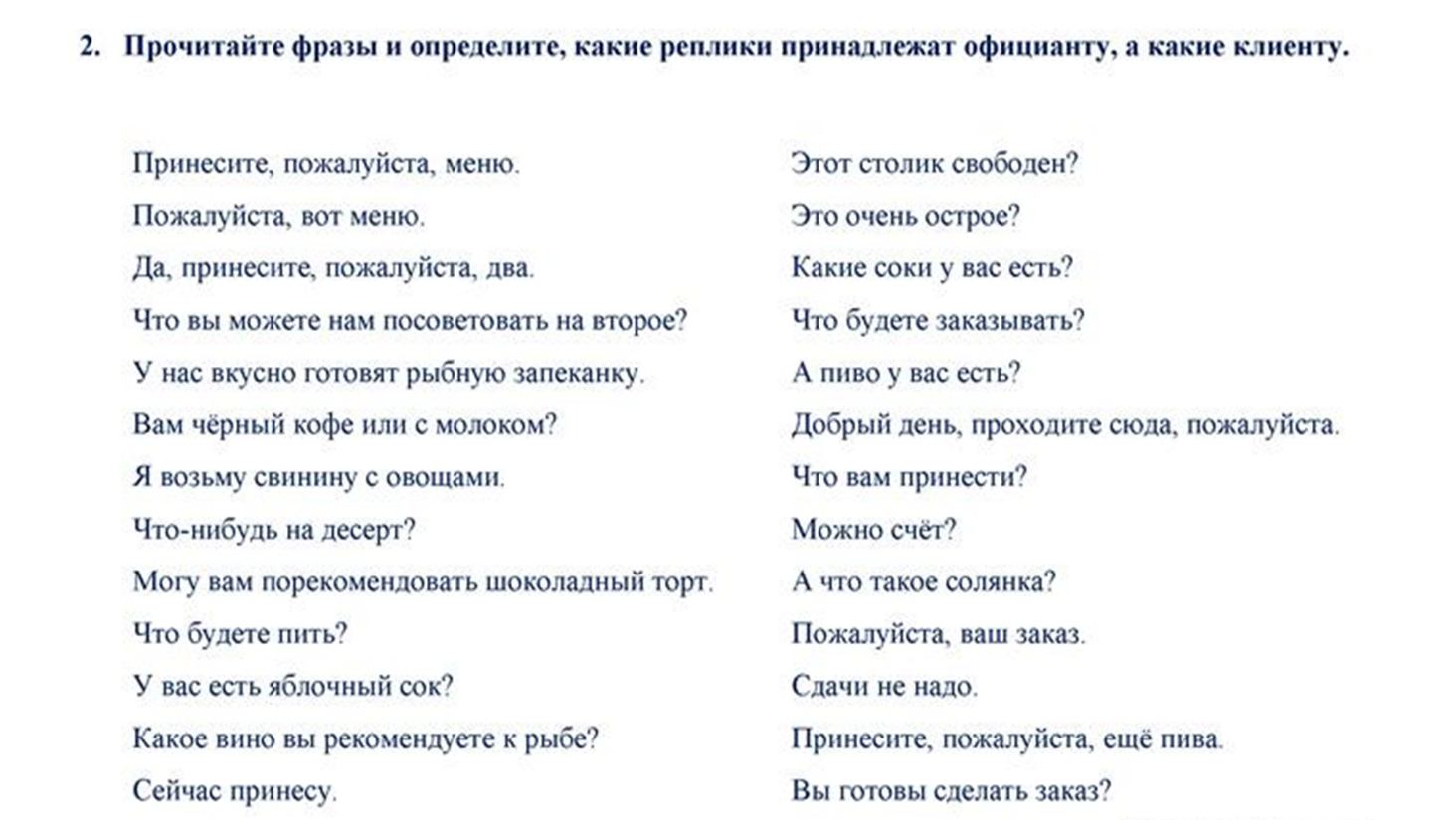 